Eser Gönderim Adresi: Çankırı Karatekin Üniversitesi Güzel Sanatlar Enstitüsü Kat 3Cumhuriyet Mahallesi Şehit Pilot Üsteğmen Erdem Öztürk Sokak No:12 18100 Çankırı Merkez E-Posta: gse@karatekin.edu.tr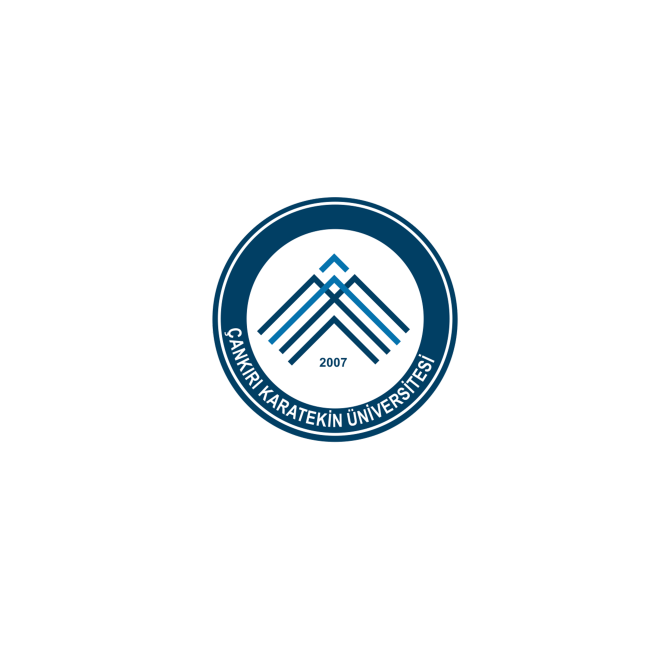 ÇANKIRI KARATEKİN ÜNİVERSİTESİ GÜZEL SANATLAR ENSTİTÜSÜ8 MART DÜNYA KADINLAR GÜNÜ 3. ULUSLARARASI JÜRİLİ KARMA SERGİSERGİ  KATILIM FORMUÇANKIRI KARATEKİN ÜNİVERSİTESİ GÜZEL SANATLAR ENSTİTÜSÜ8 MART DÜNYA KADINLAR GÜNÜ 3. ULUSLARARASI JÜRİLİ KARMA SERGİSERGİ  KATILIM FORMUÇANKIRI KARATEKİN ÜNİVERSİTESİ GÜZEL SANATLAR ENSTİTÜSÜ8 MART DÜNYA KADINLAR GÜNÜ 3. ULUSLARARASI JÜRİLİ KARMA SERGİSERGİ  KATILIM FORMUSANATÇININAdı Soyadı:SANATÇININİletişim Adresi:SANATÇININTelefon:SANATÇININE-Posta:ESERİN    Adı ve Hikayesi(En fazla 200 kelime)ESERİN   Teknik Bilgileri:ESERİN   Yapıldığı Yıl:ESERİN   Ölçüleri: